SHAHEED BHAGAT SINGH STATE TECHNICAL CAMPUS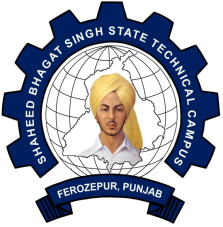 Moga Road, NH-95, Ferozepur -152004(Established by the Punjab Government)(Formerly Shaheed Bhagat Singh College of Engineering & Technology)STORE AND PURCHASE SECTIONManual for performing operations in PnI application of TCSiON (For Central Store)Table of ContentAbbreviations used: 	IO -> Indent Originator,  DSPO -> Dept. Store & Purchase OfficerRequest for issue of items by dept. from the central store (RAISE INDENT)Workflow IO ->HoD -> RampalDept IO will raise indent Click  -> Procurement and inventory -> inventory -> Raise Indent - > Create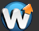 Select 		Source Site as respective Department.		Destination Site as EW (for central store)HoD can approve/reject the indent raised by  IO.After approval from HoD, Indent will move to the Central Store (Mr Rampal).Mr Rampal will issue items if available, otherwise purchase process will be initiated by Mr Rampal.After completing the purchase process, Mr Rampal will issue items to the IO of dept.IO can further issue or consume items to staff members of deptt.by clicking -> Procurement and inventory -> inventory -> Consumption & Issue- > CreateIssue of items from the Central Store to deptt. in TCSiON (To be done by Mr Rampal)Mr Rampal will issue item from the storeClick  -> Procurement and inventory -> Inventory -> Dispatch- > Indent based Dispatch.Indent Raiser will be notified about issue of items from the store.Indent Raiser will accept the items issued.Purchase process of Items by the Central Store in TCSiONRaising Purchase Requisition (PR)Workflow Rampal -> SPO -> Registrar -> DirectorMr Rampal will initiate the PRClick  -> Procurement and inventory -> Precurement -> Purchase Requisition - > CreateAfter Submission, it will move to SPO.SPO can approve/reject the PRAfter approval from SPO, PR will move to login of the RegistrarThe Registrar can approve/reject the PRAfter approval from the Registrar, PR will move to login of the DirectorThe Director can approve/reject the PR.Quotation Management in TCSiONWorkflow Rampal -> Rampal -> SPO -> DirectorMr Rampal will initiate the Quotation process (Manual Quotations)Click  -> Procurement and inventory -> Precurement -> Quotation Management - > Approve Vendor QuoteMr Rampal will approve/reject himself.After Submission, it will move to SPO.SPO can approve/reject the Quotations Vendor Quote.After approval by SPO, Quotations Vendor Quote will move to login of the DirectorThe Director can approve/reject the Quotations Vendor Quote.Purchase Order (PO) for new items in TCSiONWorkflow Rampal -> Rampal -> SPO Mr Rampal will initiate the POClick  -> Procurement and inventory -> Precurement -> Purchase Order - > CreateMr Rampal will approve/reject himself.After Submission, it will move to SPO.SPO can approve/reject the PO.Good Receipt Note (GRN) for item in TCSiONWorkflow Rampal -> SPO Mr Rampal will initiate the GRNClick  - > Procurement and inventory - > Inventory - > Inwards - > GRN - > CreateMr Rampal will scan and upload Inspection Note.After Submission, it will move to SPO.SPO can approve/reject the GRN.The inventory will be updated after approval by SPO.Procedure for repair/service of equipments in TCSiONFor repair/service of equipments, the process will be similar to purchase process for item except few changes.General procedure for repair/service of Items by the Central Store in TCSiON will involve: Raising Purchase Requisition (PR) for repair/service in TCSiONQuotation Management in TCSiONPurchase Order (PO) for repair/service in TCSiONGood Receipt Note (GRN)The procedure for repair/service will be similar as described for items in section 3 except following changes:While raising PR, select services instead of items as shown below: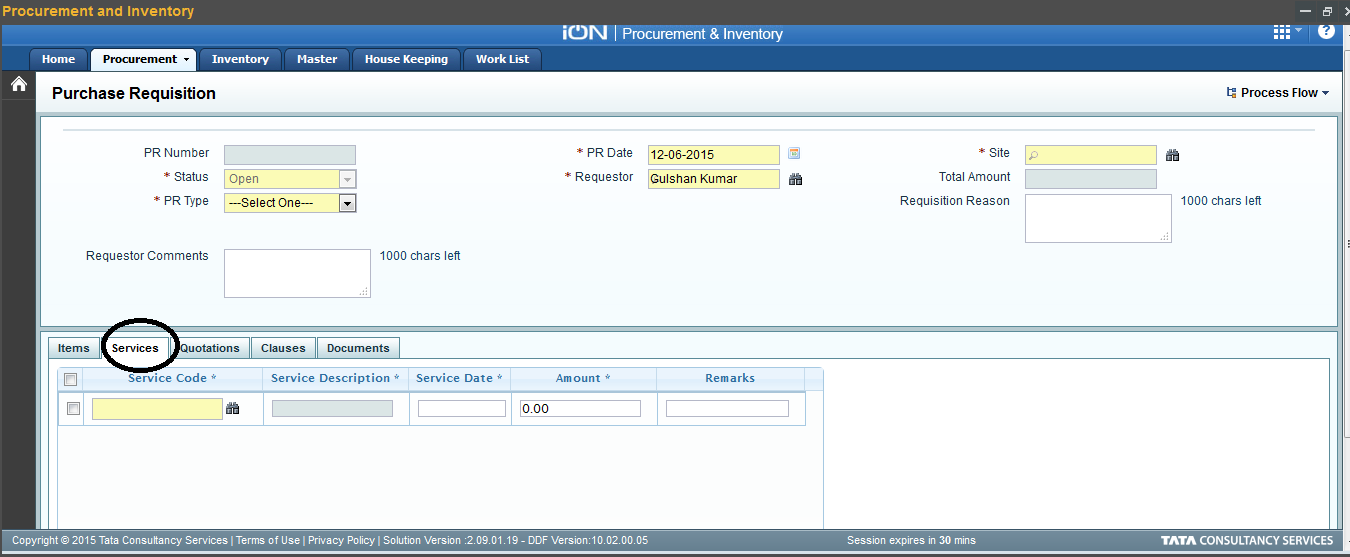 While raising PO, select services instead of items as shown below: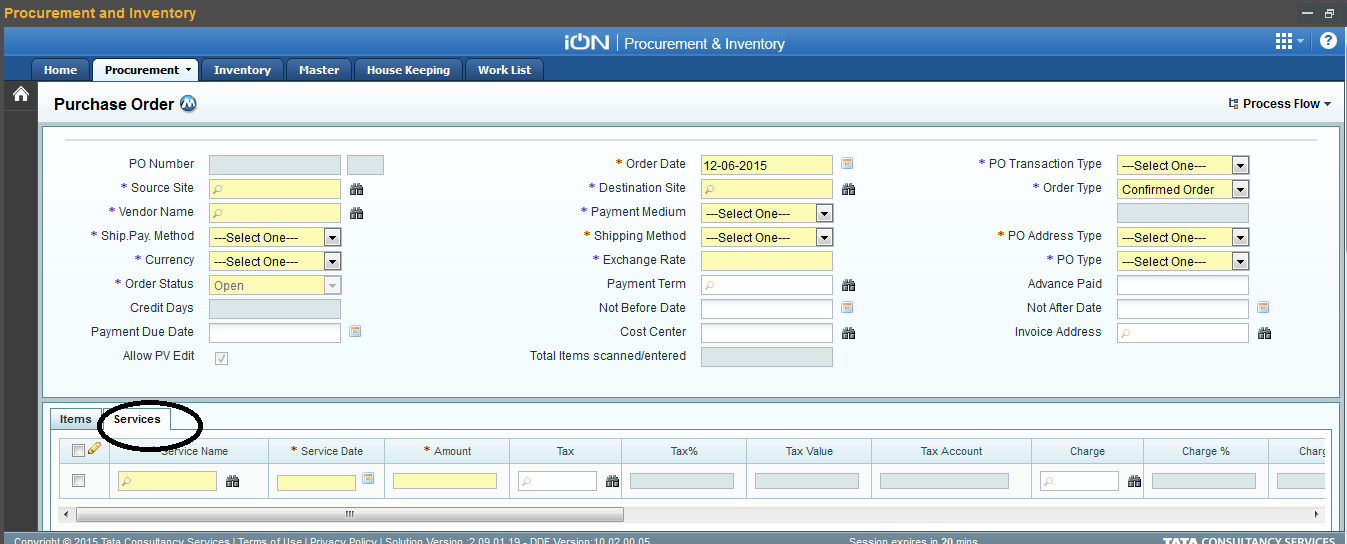 Sr noTopicPage No1Request for issue of items from Central Store by deptt.(Dept. -> CS) (RAISE INDENT)22Issue of items from the Central Store to deptt. in TCSiON33Purchase process of Items by the Central Store in TCSiON3.1Raising Purchase Requisition (PR) for new items in TCSiON43.2Quotation Management in TCSiON53.3Purchase Order (PO) for new items in TCSiON63.4Good Receipt Note (GRN) for item in TCSiON74Procedure for repair/service of equipments in TCSiON8